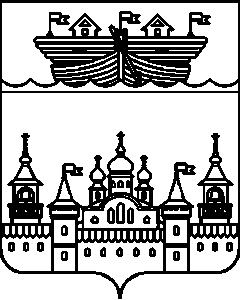 АДМИНИСТРАЦИЯЕГОРОВСКОГО СЕЛЬСОВЕТАВОСКРЕСЕНСКОГО МУНИЦИПАЛЬНОГО РАЙОНАНИЖЕГОРОДСКОЙ ОБЛАСТИПОСТАНОВЛЕНИЕ25 октября 2021 года 	№ 79Об определении части территории, по реализации проекта инициативного бюджетирования «Вам решать!», «Все лучшее детям», «Установка детской площадки в д.Дубовка»В соответствии с Федеральным законом от 06.10.2003 № 131-ФЗ «Об общих принципах организации местного самоуправления в Российской Федерации», заявления инициативной группы от 20 октября 2021 года, администрация Егоровского сельсовета Воскресенского муниципального района Нижегородской области постановляет:1.Определить часть территории, по реализации проекта инициативного бюджетирования «Вам решать!», «Все лучшее детям», «Установка детской площадки в д.Дубовка» расположенной по адресу: Нижегородская область, Воскресенский район, д.Дубовка, улица Зеленая, напротив дома № 30.2.Настоящее постановление обнародовать путем вывешивания на информационном стенде в помещении администрации сельсовета  и разместить в информационно-телекоммуникационной сети «Интернет» на официальном сайте администрации Воскресенского муниципального района.3.Контроль за исполнением данного постановления оставляю за собой.4.Постановление вступает в силу со дня его обнародования.Глава администрации	Ю.А.Черняев